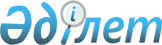 Об утверждении Правил соревнований по видам спорта
					
			Утративший силу
			
			
		
					Приказ Председателя Агентства Республики Казахстан по делам спорта и физической культуры от 25 декабря 2012 года № 446. Зарегистрирован в Министерстве юстиции от 21 января 2013 года № 8286. Утратил силу приказом Министра культуры и спорта Республики Казахстан от 4 ноября 2014 года № 74.
      Сноска. Утратил силу приказом Министра культуры и спорта РК от 04.11.2014 № 74 (вводится в действие по истечении десяти календарных дней после дня его первого официального опубликования). 
      В соответствии с подпунктом 23) статьи 23 Закона Республики Казахстан "О физической культуре и спорте" ПРИКАЗЫВАЮ:
      1. Утвердить прилагаемые Правила соревнований по видам спорта.
      2. Признать утратившими силу приказы:
      1) и.о. Председателя Агентства Республики Казахстан по туризму и спорту от 21 июля 2004 года № 06-2-2/229 "О Правилах проведения спортивных мероприятий в Республике Казахстан и участия в международных спортивных соревнованиях" (зарегистрированный в Реестре государственной регистрации нормативных правовых актов Республики Казахстан за № 3030);
      2) и.о. Министра туризма и спорта Республики Казахстан от 18 октября 2010 года № 01-01-07/146 "Об утверждении Правил соревнований по видам спорта" (зарегистрированный в Реестре государственной регистрации нормативных правовых актов Республики Казахстан за № 6617, опубликованный в газете "Казахстанская правда" от 29 ноября 2010 г. № 325 (26386).
      3. Департаменту стратегического развития (Камзебаева Д.У.):
      1) в установленном порядке представить настоящий приказ на государственную регистрацию в Министерство юстиции Республики Казахстан;
      2) после государственной регистрации настоящего приказа в Министерстве юстиции Республики Казахстан обеспечить официальное опубликование в средствах массовой информации, а также обеспечить опубликование на официальном интернет-ресурсе Агентства Республики Казахстан по делам спорта и физической культуры.
      4. Контроль за исполнением настоящего приказа возложить на заместителя Председателя Агентства Республики Казахстан по делам спорта и физической культуры Канагатова Е.Б.
      5. Настоящий приказ вводится в действие по истечении десяти календарных дней после дня его первого официального опубликования. Правила соревнований по видам спорта
1. Общие положения
      1. Настоящие Правила соревнований по видам спорта (далее - Правила) разработаны в соответствии с подпунктом 23) статьи 23 Закона Республики Казахстан "О физической культуре и спорте" и определяют порядок проведения соревнований по видам спорта на территории Республики Казахстан, который включает в себя:
      1) проведение соревнований спортивными организациями;
      2) проведение соревнований на Кубок или призы Президента
      Республики Казахстан;
      3) проведения соревнований имени выдающихся спортсменов, тренеров, спортивных и общественных деятелей;
      4) рассмотрение присвоения имен выдающихся спортсменов, тренеров, спортивных и общественных деятелей областным соревнованиям или установление от их имени призов;
      5) покрытие расходов на проведение соревнований и учебно-тренировочных сборов;
      6) формирования Реестра видов спорта Республики Казахстан;
      7) ведения Реестра видов спорта Республики Казахстан.
      2. В настоящих Правилах используются следующие понятия:
      1) спортивное соревнование - состязание среди спортсменов или команд по различным видам спорта в целях выявления лучшего участника состязания;
      2) спортивная дисциплина - отдельное упражнение или определенный комплекс упражнений какого-либо вида спорта, по которым проводятся соревнования;
      3) международные спортивные соревнования - состязания по виду спорта среди спортсменов (команд), в которых принимают участие представители не менее 5 (пяти) государств;
      4) международные соревнования - международные спортивные соревнования, включенные в календарь спортивно-массовых мероприятий международных федераций по видам спорта;
      5) комплексные соревнования - соревнования по нескольким видам спорта среди спортсменов (команд), приводящие к распределению мест среди спортсменов и подведению общекомандного зачета среди команд;
      6) республиканские соревнования - республиканские спортивные соревнования, включенные в календарь спортивно-массовых мероприятий уполномоченного органа;
      7) областные, городские, районные соревнования - областные, городские и районные спортивные соревнования, включенные в календарь спортивно-массовых мероприятий соответствующих местных исполнительных органов по физической культуре и спорту;
      8) Реестр видов спорта Республики Казахстан - информационная система, содержащая зафиксированные на бумажном и электронном носителях сведения о видах спорта и спортивных дисциплинах, получивших развитие на территории Республики Казахстан (далее - Реестр);
      9) календарный план физкультурно-массовых, оздоровительных мероприятий и основных республиканских и международных соревнований - официальный документ, регламентирующий планирование и проведение учебно-тренировочной работы физкультурно-спортивных организаций на календарный год;
      10) спортивная классификация - система спортивных званий, разрядов и категорий, определяющих уровень мастерства в отдельных видах спорта, а также уровень квалификации тренеров, спортсменов, инструкторов, методистов и судей;
      11) уполномоченный орган по физической культуре и спорту - центральный исполнительный орган, осуществляющий государственное регулирование в области физической культуры и спорта (далее - уполномоченный орган);
      12) республиканская федерация по виду спорта - республиканское общественное объединение, созданное в соответствии с законодательством Республики Казахстан в целях развития вида спорта (далее - республиканская федерация).
      3. Участниками соревнований являются: спортсмены, тренеры, судьи, психологи, администраторы, руководители и представители команд или групп спортсменов, руководители спортивных организаций, а также в случаях, предусмотренных в регламенте (положении) соревнования другие специалисты, необходимые для обслуживания соревнования.
      4. Организаторами соревнований являются юридические лица.
      5. Классификация спортивных соревнований определена согласно приложению 1 к настоящим Правилам. 2. Проведение соревнований спортивными организациями
      6. Международные и республиканские соревнования проводятся по видам спорта, признанным уполномоченным органом и внесенным в Реестр.
      7. Международные соревнования на территории Республики Казахстан проводятся по решению международных федераций и (или) республиканских федераций и по согласованию уполномоченного органа. Данные соревнования включаются в календарный план физкультурно- массовых, оздоровительных мероприятий и основных республиканских и международных соревнований (далее - календарный план), по форме, согласно приложению 2 к настоящим Правилам.
      Заявки на проведение международных соревнований на территории Республики Казахстан предоставляются республиканскими федерациями в международную федерацию по согласованию с уполномоченным органом не менее чем за один год и шесть месяцев до предполагаемой даты их проведения.
      8. Комплексные международные соревнования на территории Республики Казахстан проводятся по решению международных спортивных организаций и уполномоченного органа. Данные соревнования включаются в календарный план.
      9. Комплексные республиканские соревнования проводятся по решению уполномоченного органа в соответствии с календарным планом.
      10. Республиканские соревнования проводятся по решению федераций и согласованию уполномоченного органа в соответствии календарным планом.
      11. Областные, городские и районные соревнования проводятся по решению областных федераций или филиалов республиканских федераций в соответствии с годовым календарным планом, утверждаемым местным исполнительным органом по физической культуре и спорту.
      12. Для проведения соревнований между государственными органами и организациями заключается договор на оказание услуг по организации и проведению соревнований.
      13. В чемпионатах Республики Казахстан принимают участие сильнейшие спортсмены (команды), являющиеся гражданами Республики Казахстан от соответствующей территориально-административной единицы. Чемпионат Республики Казахстан проводится при наличии участия в нем спортсменов (команд) не менее 8 областей, города республиканского значения и столицы.
      14. Международные соревнования проводятся в соответствии с Положениями о соревнованиях, разрабатываемые республиканскими и/или международными федерациями (организациями) и утверждаемыми международными и/или республиканскими федерациями (организациями) и уполномоченным органом. Федерации направляют Положения о международных соревнованиях в уполномоченный орган не позднее, чем за один год до начала даты их проведения.
      15. Республиканские соревнования проводятся в соответствии с Положениями о соревнованиях, разрабатываемые республиканскими федерациями и утверждаемые республиканскими федерациями и уполномоченным органом. Федерации направляют Положения о республиканских соревнованиях в уполномоченный орган не позднее, чем за шесть месяцев до начала даты их проведения.
      16. Положения областных, городских и районных соревнований разрабатываются областными федерациями и утверждаются местным исполнительным органом по физической культуре и спорту. Областные федерации направляют Положения о соревнованиях в областные, городские и районные исполнительные органы по физической культуре и спорту не позднее, чем за шесть месяцев до начала даты их проведения.
      17. В Положения могут вноситься изменения или дополнения, но не менее чем за 1 неделю до начала соревнований.
      18. Положение о соревновании должно содержать следующие разделы:
      1) цели и задачи;
      2) система его проведения;
      3) место и время проведения соревнований;
      4) участвующие организации;
      5) численный состав спортсменов, тренеров, судей и других участников;
      6) пол и год рождения спортсменов;
      7) система оценки результатов;
      8) медико-санитарное обеспечение и техника безопасности;
      9) антидопинговое обеспечение;
      10) количественный состав судейской коллегии;
      11) порядок и срок подачи заявок;
      12) условия приема участников и судей;
      13) порядок награждения победителей и призеров соревнований;
      14) порядок подачи протестов и их рассмотрение;
      15) день приезда и день отъезда участников соревнований и спортивных судей.
      19. Соревнования по характеру их проведения могут быть:
      личными, по итогам, которых определяются места, занятые отдельными спортсменами (по полу, возрасту, спортивной квалификации);
      лично-командными, по итогам, которых, помимо личного первенства, определяются места, занятые командами-участницами;
      командными, по итогам, которых определяются только места, занятые командами-участницами;
      отборочными, квалификационными, по итогам, которых формируются сборные команды по видам спорта, и производится допуск спортсменов и команд к следующему этапу спортивных соревнований.
      20. Для спортсменов, включенных в состав команд и осуществляющих подготовку к соревнованиям, организуются учебно-тренировочные сборы.
      21. Классификация учебно-тренировочных сборов определена согласно приложению 3 к настоящим Правилам.
      22. На основании календарного плана спортивных соревнований и учебно-тренировочных сборов составляется Финансовый календарь на проведение спортивных мероприятий в Республике Казахстан и участие в международных спортивных соревнованиях по форме согласно приложению 4 к настоящим Правилам.
      23. Проведение соревнований на Кубок или призы Президента Республики Казахстан осуществляется по согласованию уполномоченного органа с Администрацией Президента Республики Казахстан.
      24. Проведение соревнований имени выдающихся спортсменов, тренеров или спортивных деятелей, а также общественных деятелей или установление от их имени призов осуществляется по решению уполномоченного органа и местного исполнительного органа по физической культуре и спорту.
      25. Проведение соревнований организациями, не являющимися спортивными организациями, осуществляется по согласованию с уполномоченным органом.
      26. Данные соревнования не включаются в календарный план спортивно-массовых мероприятий уполномоченного органа или местного исполнительного органа по физической культуре и спорту. 3. Проведения соревнований на Кубок или призы Президента
Республики Казахстан
      27. Для проведения соревнований на Кубок или призы Президента Республики Казахстан определяются соревнования республиканского и международного уровня по олимпийским (за исключением технических) и национальным видам спорта.
      28. Республиканские федерации по видам спорта по согласованию с местным исполнительным органом по физической культуре и спорту не менее чем за 3 месяца до начала соревнований представляют в уполномоченный орган по физической культуре и спорту следующие документы:
      1) справку о развитии вида спорта в Республике Казахстан и на международной арене;
      2) проект положения о соревновании;
      3) количество областей (города республиканского значения и столицы), принимающих участие в соревнованиях;
      4) общее количество участников соревнований (спортсмены, тренеры, судьи и т.д.);
      5) количество стран-участниц (для международного соревнования);
      6) письмо местного исполнительного органа по физической культуре и спорту.
      29. В уполномоченном органе создается консультативно-совещательный орган - Комиссия по рассмотрению заявок на проведение соревнований на Кубок или призы Президента Республики Казахстан.
      30. Комиссия принимает решение большинством голосов присутствующих - членов комиссии. В случае равенства голосов, голос председательствующего является решающим. Решение комиссии оформляется протоколом.
      31. Заседания комиссии проводятся по мере необходимости.
      32. По итогам положительного решения Комиссии, уполномоченный орган в трехдневный срок со дня принятия решения направляет ходатайство в Администрацию Президента Республики Казахстан для принятия окончательного решения о проведении соревнования. 4. Проведение республиканских соревнований имени выдающихся
спортсменов, тренеров, спортивных и общественных деятелей или
на призы выдающихся спортсменов, тренеров, спортивных
и общественных деятелей
      33. Проведение республиканских соревнований имени выдающихся спортсменов, тренеров, спортивных и общественных деятелей осуществляется по истечении 5 лет со дня смерти выдающегося спортсмена, тренера, спортивного и общественного деятеля с письменного согласия наследника (наследников).
      34. Присвоение имени общественного деятеля республиканскому соревнованию устанавливается в случае его вклада в развитие отрасли физической культуры и спорта по истечении 5 лет со дня его смерти с письменного согласия родственника.
      35. Для проведения республиканских соревнований имени выдающихся спортсменов, тренеров, спортивных и общественных деятелей Федерации представляют в уполномоченный орган не менее чем за 2 месяца до начала соревнований следующие документы:
      1) биография (для спортивного, общественного деятеля);
      2) информация о спортивных достижениях спортсмена, вкладе тренера или спортивного, общественного деятеля в отрасль физической культуры и спорта;
      3) письменное согласие наследника (наследников);
      4) письмо федерации, подтверждающее вклад выдающегося спортсмена, тренера, спортивного и общественного деятеля в развитие отрасли физической культуры и спорта.
      36. Для установления призов от имени выдающегося спортсмена, тренера или спортивного деятеля республиканскому соревнованию, федерация представляет в уполномоченный орган не менее чем за 2 месяца до начала соревнований следующие документы:
      1) биография (для спортивного, общественного деятеля);
      2) информация о спортивных достижениях спортсмена, вкладе тренера или спортивного, общественного деятеля в отрасль физической культуры и спорта;
      3) письмо федерации, подтверждающее вклад выдающегося спортсмена, тренера, спортивного и общественного деятеля в развитие отрасли физической культуры и спорта.
      37. В уполномоченном органе создается консультативно-совещательный орган - Комиссия по присвоению имен выдающихся спортсменов, тренеров или спортивных, общественных деятелей республиканским соревнованиям или установлению призов от их имени.
      38. Комиссия принимает решение большинством голосов присутствующих - членов комиссии. В случае равенства голосов, голос председательствующего является решающим. Решение комиссии оформляется протоколом.
      39. Заседания комиссии проводятся по мере необходимости, но не реже 1 раза в полугодие. 5. Рассмотрение присвоения имен выдающихся спортсменов,
тренеров, спортивных и общественных деятелей областным
соревнованиям или установление от их имени призов
      40. Присвоение имен выдающихся спортсменов, тренеров или спортивных деятелей, общественного деятеля областному соревнованию устанавливается по истечении 5 лет со дня смерти выдающегося спортсмена, тренера или спортивного, общественного деятеля с письменного согласия наследника (наследников).
      41. Присвоение имени общественного деятеля областному соревнованию устанавливается в случае его вклада в развитие отрасли физической культуры и спорта по истечении 5 лет со дня его смерти общественного деятеля, с письменного согласия наследника (наследников).
      42. Для проведения областных соревнований областная федерация (или филиал республиканской федерации) представляет в местный исполнительный орган по физической культуре и спорту не менее чем за 2 месяца до начала соревнований следующие документы:
      1) биография (для спортивного, общественного деятеля);
      2) информация о спортивных достижениях спортсмена, вкладе тренера или спортивного, общественного деятеля в отрасль физической культуры и спорта;
      3) письменное согласие наследника (наследников);
      4) письмо федерации, подтверждающее вклад выдающегося спортсмена, тренера, спортивного и общественного деятеля в развитие отрасли физической культуры и спорта.
      43. Для установления призов от имени выдающегося спортсмена, тренера или спортивного деятеля областному соревнованию, областная федерация или филиал республиканской федерации представляет в уполномоченный орган следующие документы:
      1) биография (для спортивного, общественного деятеля);
      2) информация о спортивных достижениях спортсмена, вкладе тренера или спортивного, общественного деятеля в отрасль физической культуры и спорта;
      3) письмо федерации, подтверждающее вклад выдающегося спортсмена, тренера, спортивного и общественного деятеля в развитие отрасли физической культуры и спорта.
      44. В местном исполнительном органе по физической культуре и спорту создается консультативно-совещательный орган - Комиссия по присвоению имен выдающихся спортсменов, тренеров или спортивных, общественных деятелей областным соревнованиям или установлению призов от их имени.
      45. Комиссия принимает решение большинством голосов присутствующих - членов комиссии. В случае равенства голосов, голос председательствующего является решающим. Решение комиссии оформляется протоколом.
      46. Заседания комиссии проводятся по мере необходимости, но не реже 1 раза в полугодие. 6. Покрытия расходов на проведение соревнований и
учебно-тренировочных сборов
      47. Расходы на проведение соревнований включают в себя:
      1) организации, проводящие соревнования:
      аренда спортивных сооружений;
      оплата работы и командирования судей;
      награждение;
      типографские и канцелярские расходы;
      рекламная продукция;
      транспортные расходы;
      медицинское обеспечение, оплата обслуживающему персоналу по подготовке и проведению мест соревнований;
      антидопинговое обеспечение, оплата труда инспекторов допинг-контроля по сбору проб во время соревнований, оплата анализов проб во всемирной Антидопинговой лаборатории или аккредитованной антидопинговой лаборатории;
      обеспечение сопровождения государственной автоинспекции и общественного порядка во время соревнований;
      питание и размещение участников соревнований, в случае, если это предусмотрено регламентом соревнования.
      При проведении комплексных и международных соревнований, проводимых на территории Республики Казахстан, могут предусматриваться расходы по оплате режиссерско-постановочной группы, материальному обеспечению торжественного открытия и закрытия мероприятий (реквизиты, костюмы, инвентарь, оборудование, световое и звуковое сопровождение, оформление мест соревнований и т.д.);
      2) организации, командирующие участников на соревнования:
      проезд, питание (суточные), проживание участников;
      спортивная экипировка и парадная форма (на комплексных соревнованиях);
      страхование спортсменов;
      заявочные взносы;
      аренда спортивных сооружений и спортивного инвентаря;
      командирование судей (при необходимости).
      48. Расходы на проведение учебно-тренировочных сборов на территории Республики Казахстан включают в себя:
      проезд, питание (суточные), проживание участников;
      аренда спортивного сооружения и спортивного инвентаря;
      стартовые взносы;
      транспортные расходы;
      медицинское обеспечение;
      обеспечение медико-биологическими препаратами и восстановительными средствами;
      транспортировка инвентаря и оборудования.
      49. Расходы на проведение учебно-тренировочных сборов за пределами Республики Казахстан включают в себя:
      проезд, питание (суточные), проживание участников;
      оформление выездных документов (визы, анкеты, консульские сборы и т.д.);
      страховка;
      стартовые взносы;
      транспортные расходы;
      медицинское обеспечение;
      обеспечение медико-биологическими препаратами и восстановительными средствами;
      транспортировка инвентаря и оборудования. 7. Формирование Реестра видов спорта Республики Казахстан
      50. Критерием включения вида спорта в Реестр является его развитие в более чем половине областей (город республиканского значения, столица) Республики Казахстан.
      51. Реестр формируется на основании сведений, представленных республиканскими федерациями по видам спорта с целью совершенствования статистической отчетности в области физической культуры и спорта, а также систематизации видов спорта и спортивных дисциплин, культивируемых на территории Республики Казахстан.
      52. По запросу заинтересованных государственных органов Республики Казахстан, обращениям физических и юридических лиц, уполномоченным органом представляются сведения о признании вида спорта в Республике Казахстан и включении его в Реестр, а также о количестве спортивных дисциплин в видах спорта включенных в Реестр.
      53. Вид спорта, спортивная дисциплина должны соответствовать целям физической культуры и спорта, способствовать физическому и интеллектуальному развитию способностей человека, совершенствованию его двигательной активности и формированию здорового образа жизни.
      54. Основанием для признания видом спорта, спортивной дисциплиной является наличие отличительных признаков вида спорта, к которым относятся правила проведения и регулярность спортивных соревнований, среда занятий, используемый спортивный инвентарь (без учета защитных средств) и оборудование.
      55. Вид спорта, спортивная дисциплина не признаются видом спорта, спортивной дисциплиной, если соревнования по заявленному виду спорта, спортивной дисциплине не являются спортивными (нет участия человека, отсутствует состязательность).
      56. Заявляемый вид спортивной дисциплины признается спортивной дисциплиной признанного вида спорта, если в ней отсутствуют существенные отличия от содержания правил, среды занятий, используемого спортивного инвентаря и оборудования признанного вида спорта.
      57. Не признается заявляемая спортивная дисциплина, не имеющая существенных отличий в содержании правил соревнований, среде занятий, используемом спортивном инвентаре и оборудовании от признанной спортивной дисциплины, являющейся составной частью иного вида спорта.
      58. Признание вида спорта осуществляется уполномоченным органом на основании заявления федерации по виду спорта, целями которой являются развитие одного или нескольких видов спорта.
      Заявление составляется в произвольной форме.
      59. К заявлению о признании вида спорта, спортивной дисциплины прилагаются следующие документы:
      1) нотариально заверенные копии учредительных документов юридического лица (федерация по признаваемому виду спорта) и созданных им филиалов по областям;
      2) выписка из государственного Регистра юридических лиц, выданная не позднее, чем за шесть месяцев до подачи заявления;
      3) справка о развитии заявляемого вида спорта, спортивной дисциплины в Республике Казахстан и мире, содержащая краткое описание, время и место возникновения, наличие международных спортивных федераций, количество проведенных соревнований, охват занимающихся, перспективы развития;
      4) программа обучения заявляемому виду спорта, спортивной дисциплине;
      5) видео (фото) материалы хода соревнований, отражающие состязательный процесс;
      6) нотариально заверенная копия документа с заверенным переводом на государственном и русском языках, подтверждающего членство спортивной организации в международном спортивном объединении (если оно входит в это объединение);
      7) программа развития вида спорта.
      60. В случае непредставления документов указанных в пункте 20 настоящих Правил, уполномоченный орган возвращает заявителю все представленные документы без рассмотрения в течение десяти рабочих дней с момента их поступления.
      Заявление рассматривается уполномоченным органом в течение тридцати рабочих дней со дня поступления.
      61. Основаниями для принятия решения об отказе в признании вида спорта, спортивной дисциплины являются:
      1) представление заявителем документов, содержащих недостоверную или искаженную информацию;
      2) несоответствие заявляемого вида спорта, спортивной дисциплины требованиям международных федераций по видам спорта;
      3) отсутствие розыгрыша медалей по итогам соревнований в заявляемой спортивной дисциплине (для спортивных дисциплин).
      Уполномоченный орган вносит в Реестр виды спорта, получившие развитие менее чем в половине областей Республики Казахстан, в силу специфики их развития, а также виды спорта, культивируемые только в подразделениях специального назначения государственных структур.
      62. Уполномоченным органом для принятия решения о признании вида спорта и включении его в Реестр создается постоянно действующая комиссия в составе не менее трех человек (далее - Комиссия).
      Комиссия проводит анализ представленных заявителем документов в течение времени рассмотрения и по его результатам принимает решение о признании или об отказе в признании в Республике Казахстан соответствующего вида спорта, спортивной дисциплины и внесению (не внесению) их в Реестр.
      Соответствующее решение оформляется приказом уполномоченного органа и направляется заявителю в течение десяти рабочих дней со дня принятия.
      В случае вынесения решения об отказе в признании вида спорта, спортивной дисциплины и после устранения причин вынесения такого решения заявитель может повторно обратиться в уполномоченный орган. 8. Ведение Реестра видов спорта Республики Казахстан
      63. Реестр формируется и ведется по форме, согласно приложению 5 к настоящим Правилам.
      Форма Реестра содержит следующие разделы:
      1) наименование вида спорта;
      2) номер-код вида спорта;
      3) наименование спортивной программы;
      4) номер-код спортивной программы.
      64. Номер-код состоит из 5 знаков.
      Номера-коды определяют соответственно вид спорта, наименование вида спорта, сезонность, спортивную дисциплину, распространение в регионах, пол и возраст спортсменов.
      65. Первая цифра номера-кода является индивидуальным номером вида спорта:
      1 - олимпийские виды спорта;
      2 - неолимпийские виды спорта;
      3 - национальные виды спорта;
      4 - технические виды спорта;
      5 - Специальные олимпийские виды спорта;
      6 - Паралимпийские виды спорта;
      7 - Сурдолимпийские виды спорта;
      8 - служебно-прикладные виды спорта;
      9 - военно-прикладные виды спорта.
      Вторая цифра номера-кода определяет сезонность вида спорта, спортивной дисциплины:
      1 - летние виды спорта;
      2 - зимние виды спорта;
      3 - зимне-летние виды спорта.
      Третья цифра номера-кода определяет сезонность занятий видом спорта, спортивной дисциплиной, а также определяет игровой или неигровой характер вида спорта, спортивной дисциплины:
      1 - летний неигровой вид спорта;
      2 - летний игровой вид спорта;
      3 - зимний неигровой вид спорта;
      4 - зимний игровой вид спорта;
      5 - внесезонный, неигровой вид спорта;
      6 - внесезонный, игровой вид спорта;
      7 - внесезонный вид спорта, содержащий как игровые, так и неигровые спортивные дисциплины;
      8 - летний вид спорта, содержащий как игровые, так и неигровые спортивные дисциплины;
      9 - зимний вид спорта, содержащий как игровые, так и неигровые спортивные дисциплины.
      Четвертая цифра номера-кода указывает на распространение вида спорта, спортивной дисциплины:
      1 - вид спорта, спортивная дисциплина развиваются в свыше половины областей Республики Казахстан;
      2 - вид спорта, спортивная дисциплина развиваются в менее половины областей Республики Казахстан.
      Пятый знак номера-кода определяет пол и возрастную категорию занимающихся видом спорта, спортивной дисциплиной:
      А - мужчины, юноши (юниоры);
      Б - женщины, девушки (юниорки);
      Г - мужчины, юноши (юниоры), женщины;
      Д - девушки (юниорки);
      Е - мужчины, девушки (юниорки);
      Ж - женщины;
      К - мужчины, женщины, девушки (юниорки);
      Л - мужчины, женщины;
      М - мужчины;
      Н - юноши (юниоры), девушки (юниорки);
      С - юноши (юниоры), девушки (юниорки), женщины;
      Ф - мужчины, юноши (юниоры), девушки (юниорки);
      3 - юноши (юниоры), женщины;
      Ю - юноши (юниоры);
      П - смешанная пара/группа;
      Я - все категории.
      66. Внесение изменений в Реестр осуществляется уполномоченным органом на основании инициативы уполномоченного органа, заявления местных исполнительных органов по вопросам физической культуры и спорта, спортивных организаций, юридических лиц, осуществляющих деятельность в сфере физической культуры и спорта.
      Внесение изменений осуществляется в следующих случаях:
      1) переименование вида спорта, спортивной дисциплины;
      2) изменение правил соревнований или регламента официальных международных спортивных соревнований;
      3) объединение видов спорта, спортивных дисциплин;
      4) разделение видов спорта, спортивной дисциплины;
      5) исключение вида спорта, спортивной дисциплины.
      67. В случае принятия уполномоченным органом решения об исключении вида спорта, спортивной дисциплины из Реестра, уполномоченный орган уведомляет об этом местные исполнительные органы по вопросам физической культуры и спорта, юридических лиц, осуществляющих деятельность в сфере физической культуры и спорта в течение десяти рабочих дней с момента принятия решения.
      68. В заявлении о внесении изменений в Реестр указывается наименование соответствующего вида спорта, спортивной дисциплины (спортивных дисциплин), пол и возрастные группы спортсменов, занимающихся данным видом спорта, спортивными дисциплинами, основание внесения изменений.
      69. В случае непредставления необходимых документов указанных в пункте 20 Правил видов спорта, уполномоченный орган возвращает заявителю все представленные документы без рассмотрения в течение десяти рабочих дней с момента их поступления.
      70. Основаниями для принятия решения об отказе во внесении изменений в Реестр являются:
      1) выявление представленных заявителем документов, содержащих недостоверную или искаженную информацию;
      2) отсутствие розыгрыша медалей по итогам соревнований в спортивной дисциплине, возникающей в результате объединения или разделения спортивных дисциплин;
      3) недопустимость изменения возрастных групп участников ввиду возникающей в этом случае опасности для жизни и здоровья у занимающихся данным видом спорта.
      71. Основаниями для исключения вида спорта, спортивной дисциплины из Реестра являются:
      1) отсутствие вида спорта, спортивных дисциплин в программах соревнований в течение трех лет;
      2) развитие вида спорта менее чем в половине регионов Республики Казахстан, за исключением видов спорта, развитие которых по природно-климатическим условиям, специфике занятий и другим особенностям невозможно в более половине регионов Республики Казахстан. Классификация спортивных соревнований
      Форма             Календарный план физкультурно-массовых, оздоровительных
мероприятий и основных республиканских и международных
соренований Классификация учебно-тренировочных сборов
      Форма             Финансовый календарь на проведение спортивных мероприятий
в Республике Казахстан и участие в международных
спортивных соревнованиях
      Форма             Реестр видов спорта Республики Казахстан
					© 2012. РГП на ПХВ «Институт законодательства и правовой информации Республики Казахстан» Министерства юстиции Республики Казахстан
				
Председатель
Т. ЕрмегияевУтверждены приказом Председателя
Агентства Республики Казахстан по
делам спорта и физической культуры
от 25 декабря 2012 года № 446Приложение 1
к Правилам соревнований по видам спорта
№
п/п
№
п/п
Наименование
соревнований
Периодичность
проведения
Периодичность
проведения
Кто проводит
Кто проводит
Кто участвует
Кто участвует
Примечания
Примечания
1
1
2
3
3
4
4
5
5
6
6
Международные соревнования
Международные соревнования
Международные соревнования
Международные соревнования
Международные соревнования
Международные соревнования
Международные соревнования
Международные соревнования
Международные соревнования
Международные соревнования
Международные соревнования
Комплексные спортивно-массовые мероприятия:
Комплексные спортивно-массовые мероприятия:
Комплексные спортивно-массовые мероприятия:
Комплексные спортивно-массовые мероприятия:
Комплексные спортивно-массовые мероприятия:
Комплексные спортивно-массовые мероприятия:
Комплексные спортивно-массовые мероприятия:
Комплексные спортивно-массовые мероприятия:
Комплексные спортивно-массовые мероприятия:
Комплексные спортивно-массовые мероприятия:
Комплексные спортивно-массовые мероприятия:
1
1
Олимпийские
игры
Один раз в четыре
года
Один раз в четыре
года
Международный
Олимпийский
комитет (МОК)
Международный
Олимпийский
комитет (МОК)
Олимпийская
сборная
команда
Олимпийская
сборная
команда
Летние, зимние
Летние, зимние
2
2
Азиатские игры
Один раз в четыре
года
Один раз в четыре
года
Олимпийский
Азиатский комитет
(OAK)
Олимпийский
Азиатский комитет
(OAK)
Национальная
сборная
команда
Национальная
сборная
команда
Летние, зимние
Летние, зимние
3
3
Региональные
игры
Один раз в два
года
Один раз в два
года
Под патронажем
МОК
Под патронажем
МОК
Национальная
сборная
команда
Национальная
сборная
команда
Центрально-
Азиатские,
Восточно-
Азиатские,
Афро-Азиатские,
стран СНГ и т.д.
Центрально-
Азиатские,
Восточно-
Азиатские,
Афро-Азиатские,
стран СНГ и т.д.
4
4
Всемирная
Универсиада
Один раз в два
года
Один раз в два
года
Международный
студенческий союз
Международный
студенческий союз
Студенческая
сборная
команда
Студенческая
сборная
команда
Летняя, зимняя
Летняя, зимняя
5
5
Олимпийские
Юношеские игры
Один раз в четыре
года
Один раз в четыре
года
Под патронажем
МОК
Под патронажем
МОК
Юношеская
сборная
команда
Юношеская
сборная
команда
6
6
Параолимпийские
игры
Один раз в четыре
года
Один раз в четыре
года
Параолимпийские
комитет Под
патронажем МОК
Параолимпийские
комитет Под
патронажем МОК
Сборная
команда
инвалидов
Сборная
команда
инвалидов
Летние, зимние
Летние, зимние
7
7
Специальные
Олимпийские
игры
Один раз в четыре
года
Один раз в четыре
года
Специальный
Олимпийский
комитет
(Спешилолимпикс)
Специальный
Олимпийский
комитет
(Спешилолимпикс)
Сборная
команда
инвалидов
Сборная
команда
инвалидов
Летние, зимние
Летние, зимние
Соревнования по видам спорта:
Соревнования по видам спорта:
Соревнования по видам спорта:
Соревнования по видам спорта:
Соревнования по видам спорта:
Соревнования по видам спорта:
Соревнования по видам спорта:
Соревнования по видам спорта:
Соревнования по видам спорта:
Соревнования по видам спорта:
Соревнования по видам спорта:
1
1
Чемпионаты мира
по видам спорта
для всех
возрастных
групп
Ежегодно*
Согласно
регламенту
Ежегодно*
Согласно
регламенту
Международные
Федерации по
видам спорта
Международные
Федерации по
видам спорта
Национальная
сборная
команда
Национальная
сборная
команда
В отдельных видах
могут проводиться
раз в два, три,
четыре года
согласно правил
международных
федераций по
видам спорта
В отдельных видах
могут проводиться
раз в два, три,
четыре года
согласно правил
международных
федераций по
видам спорта
2
2
Чемпионат мира
среди студентов
Один раз в два
года
Один раз в два
года
Международные
Федерации по
видам спорта
Международные
Федерации по
видам спорта
Студенческая
сборная
команда
Студенческая
сборная
команда
3
3
Отборочные
турниры к
Олимпийским
играм
Международные
федерации по
видам спорта
Международные
федерации по
видам спорта
Олимпийская
сборная
команда
Олимпийская
сборная
команда
К зимним и летним
играм
К зимним и летним
играм
4
4
Отборочные
турниры к
чемпионатам
мира
Согласно
регламенту
Согласно
регламенту
Международные
федерации по
видам спорта
Международные
федерации по
видам спорта
Национальная
сборная
команда
Национальная
сборная
команда
По игровым видам
спорта
По игровым видам
спорта
5
5
Чемпионаты Азии
по видам спорта
для всех
возрастных
групп
Ежегодно
Ежегодно
Азиатские
федерации по
видам спорта
Азиатские
федерации по
видам спорта
Национальная
сборная
команда
Национальная
сборная
команда
6
6
Кубок мира
- Этапы Кубка
мира
- Соревнования
Гран-при
Согласно
регламенту
Согласно
регламенту
Международные
федерации по
видам спорта
Международные
федерации по
видам спорта
Национальная
сборная
команда
Национальная
сборная
команда
7
7
Кубок Азии
Этапы Кубка
Азии
Соревнования Гран-при
Согласно
регламенту
Согласно
регламенту
Азиатские
федерации по
видам спорта
Азиатские
федерации по
видам спорта
Национальная
сборная
команда
Национальная
сборная
команда
8
8
Международные
соревнования
(турниры):
Международные
соревнования
(турниры)
категории "А"
Согласно
регламенту
Согласно
регламенту
Международные
федерации по
видам спорта,
страна
организатор
Международные
федерации по
видам спорта,
страна
организатор
Сильнейшие
спортсмены
республики,
области,
города,
спортивные
клубы
Сильнейшие
спортсмены
республики,
области,
города,
спортивные
клубы
Соревнования
(турнир)
включены в
календарь
международных
федераций по
видам спорта,
республиканский
календарь
Соревнования
(турнир)
включены в
календарь
международных
федераций по
видам спорта,
республиканский
календарь
9
9
Международные
соревнования
(турниры)
Согласно
регламенту
Согласно
регламенту
Международные,
республиканские,
областные,
городские
спортивные
организации
Международные,
республиканские,
областные,
городские
спортивные
организации
Сильнейшие
спортсмены
республики,
области,
города,
спортивные
клубы
Сильнейшие
спортсмены
республики,
области,
города,
спортивные
клубы
При участии не
менее 5 (пяти)
стран
При участии не
менее 5 (пяти)
стран
10
10
Международные
матчевые
встречи
Согласно
регламенту
Согласно
регламенту
Международные,
республиканские,
областные,
городские
спортивные
организации
Международные,
республиканские,
областные,
городские
спортивные
организации
Сильнейшие
спортсмены
республики,
области,
города,
спортивные
клубы
Сильнейшие
спортсмены
республики,
области,
города,
спортивные
клубы
Республиканские соревнования
Республиканские соревнования
Республиканские соревнования
Республиканские соревнования
Республиканские соревнования
Республиканские соревнования
Республиканские соревнования
Республиканские соревнования
Республиканские соревнования
Республиканские соревнования
Республиканские соревнования
Комплексные спортивно-массовые мероприятия:
Комплексные спортивно-массовые мероприятия:
Комплексные спортивно-массовые мероприятия:
Комплексные спортивно-массовые мероприятия:
Комплексные спортивно-массовые мероприятия:
Комплексные спортивно-массовые мероприятия:
Комплексные спортивно-массовые мероприятия:
Комплексные спортивно-массовые мероприятия:
Комплексные спортивно-массовые мероприятия:
Комплексные спортивно-массовые мероприятия:
Комплексные спортивно-массовые мероприятия:
1
1
Спартакиада
Республики
Казахстан
Один раз в четыре
года
Один раз в четыре
года
Уполномоченный
орган в области
физической
культуры и спорта
Уполномоченный
орган в области
физической
культуры и спорта
Сборные
команды
областей
городов
Алматы, Астаны
Сборные
команды
областей
городов
Алматы, Астаны
Летняя, зимняя
Летняя, зимняя
2
2
Универсиада
Раз в два года
Раз в два года
Летние, зимние
Летние, зимние
3
3
Игры народного
спорта
Республики
Казахстан
Один раз в четыре
года
Один раз в четыре
года
Уполномоченный
орган в области
физической
культуры и спорта
Уполномоченный
орган в области
физической
культуры и спорта
Сборные
команды
областей
городов
Алматы, Астаны
Сборные
команды
областей
городов
Алматы, Астаны
4
4
- Спартакиада
школьников
Республики
Казахстан
Один раз в два
года
Один раз в два
года
Уполномоченный
орган в области
образования
Уполномоченный
орган в области
образования
Сборные
команды *
областей
городов
Алматы, Астаны
Сборные
команды *
областей
городов
Алматы, Астаны
Летняя, зимняя
Летняя, зимняя
5
5
Сельские
спортивные игры
"Ак бидай"
Один раз в четыре
года
Один раз в четыре
года
Уполномоченный
орган в области
физической
культуры и спорта
Уполномоченный
орган в области
физической
культуры и спорта
Сборные
команды
областей
Сборные
команды
областей
6
6
Спартакиада
ветеранов
Республики
Казахстан
Один раз в четыре
года
Один раз в четыре
года
Уполномоченный
орган в области
физической
культуры и спорта
Уполномоченный
орган в области
физической
культуры и спорта
Сборные
команды
областей
городов
Алматы, Астаны
Сборные
команды
областей
городов
Алматы, Астаны
Соревнования по видам спорта:
Соревнования по видам спорта:
Соревнования по видам спорта:
Соревнования по видам спорта:
Соревнования по видам спорта:
Соревнования по видам спорта:
Соревнования по видам спорта:
Соревнования по видам спорта:
Соревнования по видам спорта:
Соревнования по видам спорта:
Соревнования по видам спорта:
1
1
Чемпионат
Республики
Казахстан по
всем видам
спорта для всех
возрастных
групп
Ежегодно
Ежегодно
Уполномоченный
орган в
области
физической
культуры и спорта
Уполномоченный
орган в
области
физической
культуры и спорта
Сборные
команды
областей
городов
Алматы, Астаны
Сборные
команды
областей
городов
Алматы, Астаны
Летняя, зимняя
Летняя, зимняя
2
2
Кубки
Республики
Казахстан по
всем видам
спорта
Ежегодно
Ежегодно
Уполномоченный
орган в области
физической
культуры и спорта
Уполномоченный
орган в области
физической
культуры и спорта
Сборные
команды
областей
городов
Алматы, Астаны
Сборные
команды
областей
городов
Алматы, Астаны
3
3
Республиканские
турниры
Согласно
календарю
спортивно-
массовых
мероприятий
Согласно
календарю
спортивно-
массовых
мероприятий
Уполномоченный
орган в области
физической
культуры и спорта
Уполномоченный
орган в области
физической
культуры и спорта
Сборные
команды
областей
городов
Алматы, Астаны
Сборные
команды
областей
городов
Алматы, Астаны
4
4
Матчевые
встречи
Согласно
календарю
спортивно-
массовых
мероприятий
Согласно
календарю
спортивно-
массовых
мероприятий
Уполномоченный
орган в области
физической
культуры и спорта
Уполномоченный
орган в области
физической
культуры и спорта
Согласно
Регламенту
Согласно
Регламенту
Областные соревнования
Областные соревнования
Областные соревнования
Областные соревнования
Областные соревнования
Областные соревнования
Областные соревнования
Областные соревнования
Областные соревнования
Областные соревнования
Областные соревнования
Комплексные спортивно-массовые мероприятия:
Комплексные спортивно-массовые мероприятия:
Комплексные спортивно-массовые мероприятия:
Комплексные спортивно-массовые мероприятия:
Комплексные спортивно-массовые мероприятия:
Комплексные спортивно-массовые мероприятия:
Комплексные спортивно-массовые мероприятия:
Комплексные спортивно-массовые мероприятия:
Комплексные спортивно-массовые мероприятия:
Комплексные спортивно-массовые мероприятия:
Комплексные спортивно-массовые мероприятия:
1
1
Спартакиада
Республики
Казахстан
Один раз в четыре
года
Один раз в четыре
года
Местный
исполнительный
орган по
физической
культуре и спорту
области и
гг.Астаны, Алматы
Местный
исполнительный
орган по
физической
культуре и спорту
области и
гг.Астаны, Алматы
Сборные
команды
районов
Сборные
команды
районов
II этап летняя,
зимняя
II этап летняя,
зимняя
2
2
Игры народного
спорта
Республики
Казахстан
Один раз в четыре
года
Один раз в четыре
года
Местный
исполнительный
орган по
физической
культуре и спорту
области и
гг.Астаны, Алматы
Местный
исполнительный
орган по
физической
культуре и спорту
области и
гг.Астаны, Алматы
Сборные
команды
районов
Сборные
команды
районов
II этап
II этап
3
3
Спартакиада
школьников
Республики
Казахстан
Один раз в два
года
Один раз в два
года
Местный
исполнительный
орган образования
области и
гг.Астаны, Алматы
Местный
исполнительный
орган образования
области и
гг.Астаны, Алматы
Сборные
команды
районов
Сборные
команды
районов
II этап летняя,
зимняя
II этап летняя,
зимняя
4
4
Сельские
спортивные игры
"Ак бидай"
Один раз в четыре
года
Один раз в четыре
года
Местный
исполнительный
орган по
физической
культуре и спорту
области и
гг.Астаны, Алматы
Местный
исполнительный
орган по
физической
культуре и спорту
области и
гг.Астаны, Алматы
Сборные
команды
районов
Сборные
команды
районов
II этап
II этап
5
5
Спартакиада
ветеранов
Республики
Казахстан
Один раз в четыре
года
Один раз в четыре
года
Местный
исполнительный
орган по
физической
культуре и спорту
области и
гг.Астаны, Алматы
Местный
исполнительный
орган по
физической
культуре и спорту
области и
гг.Астаны, Алматы
Сборные
команды
районов
Сборные
команды
районов
II этап
II этап
Соревнования по видам спорта:
Соревнования по видам спорта:
Соревнования по видам спорта:
Соревнования по видам спорта:
Соревнования по видам спорта:
Соревнования по видам спорта:
Соревнования по видам спорта:
Соревнования по видам спорта:
Соревнования по видам спорта:
Соревнования по видам спорта:
Соревнования по видам спорта:
1
1
Чемпионаты областей по
всем видам спорта для
всех возрастных групп
Чемпионаты областей по
всем видам спорта для
всех возрастных групп
Ежегодно
Ежегодно
Местный
исполнительный
орган по
физической
культуре и
спорту области
и гг.Астаны,
Алматы
Местный
исполнительный
орган по
физической
культуре и
спорту области
и гг.Астаны,
Алматы
Сборные
команды
районов
Сборные
команды
районов
Зимний, летний
2
2
Областные турниры,
матчевые встречи
Областные турниры,
матчевые встречи
Согласно
календарю
спортивно-
массовых
мероприятий
Согласно
календарю
спортивно-
массовых
мероприятий
Местный
исполнительный
орган по
физической
культуре и
спорту области
и гг.Астаны,
Алматы
Местный
исполнительный
орган по
физической
культуре и
спорту области
и гг.Астаны,
Алматы
Согласно
Регламенту
Согласно
Регламенту
Районные соревнования
Районные соревнования
Районные соревнования
Районные соревнования
Районные соревнования
Районные соревнования
Районные соревнования
Районные соревнования
Районные соревнования
Районные соревнования
Районные соревнования
Комплексные спортивно-массовые мероприятия:
Комплексные спортивно-массовые мероприятия:
Комплексные спортивно-массовые мероприятия:
Комплексные спортивно-массовые мероприятия:
Комплексные спортивно-массовые мероприятия:
Комплексные спортивно-массовые мероприятия:
Комплексные спортивно-массовые мероприятия:
Комплексные спортивно-массовые мероприятия:
Комплексные спортивно-массовые мероприятия:
Комплексные спортивно-массовые мероприятия:
Комплексные спортивно-массовые мероприятия:
1
1
Спартакиада Республики
Казахстан
Спартакиада Республики
Казахстан
Один раз в четыре
года
Один раз в четыре
года
Местный
исполнительный
орган по
физической
культуре и
спорту района
Местный
исполнительный
орган по
физической
культуре и
спорту района
Сборные
команды
КФК
Сборные
команды
КФК
I этап летняя,
зимняя
2
2
Игры народного спорта
Республики Казахстан
Игры народного спорта
Республики Казахстан
Один раз в четыре
года
Один раз в четыре
года
Местный
исполнительный
орган по
физической
культуре и
спорту района
Местный
исполнительный
орган по
физической
культуре и
спорту района
Сборные
команды
КФК
Сборные
команды
КФК
3
3
Спартакиада школьников
Республики Казахстан
Спартакиада школьников
Республики Казахстан
Один раз в два
года
Один раз в два
года
Местный
исполнительный
орган
образования
района
Местный
исполнительный
орган
образования
района
Сборные
команды
СШ
Сборные
команды
СШ
I этап летняя,
зимняя
4
4
Сельские спортивные
игры "Ак бидай"
Сельские спортивные
игры "Ак бидай"
Один раз в четыре
года
Один раз в четыре
года
Местный
исполнительный
орган по
физической
культуре и
спорту района
Местный
исполнительный
орган по
физической
культуре и
спорту района
Сборные
команды
КФК
Сборные
команды
КФК
5
5
Спартакиада ветеранов
Республики Казахстан
Спартакиада ветеранов
Республики Казахстан
Один раз в четыре
года
Один раз в четыре
года
Местный
исполнительный
орган по
физической
культуре и
спорту района
Местный
исполнительный
орган по
физической
культуре и
спорту района
Сборные
команды
КФК
Сборные
команды
КФК
Соревнования по видам спорта:
Соревнования по видам спорта:
Соревнования по видам спорта:
Соревнования по видам спорта:
Соревнования по видам спорта:
Соревнования по видам спорта:
Соревнования по видам спорта:
Соревнования по видам спорта:
Соревнования по видам спорта:
Соревнования по видам спорта:
Соревнования по видам спорта:
1
Соревнования в
коллективах
физической
культуры,
спортивных
школах, учебных
заведениях,
организациях,
учреждениях
Соревнования в
коллективах
физической
культуры,
спортивных
школах, учебных
заведениях,
организациях,
учреждениях
Согласно
календарю
спортивно-
массовых
мероприятии
Согласно
календарю
спортивно-
массовых
мероприятии
Советы
коллективов
физической
культуры,
спортивные школы
Советы
коллективов
физической
культуры,
спортивные школы
Все желающие
Все желающиеПриложение 2
к Правилам соревнований по видам спорта
№
Наимено-
вание
мероприя-
тий
Сроки и
место
проведения
Участвующие
организации
Состав
команды
Количество
спортсменов
Количество
тренеров
Количество
судей
Проводя-
щая,
коман-
дирующая
органи-
зацияПриложение 3
к Правилам соревнований по видам спорта
№
п/п
Наименование
учебно-
тренировочных
сборов
Проводящая
организация
Продолжитель-
ность
учебно-
тренировочных
сборов
Участвую-
щие лица
Максимальное
число участников
1
2
3
4
5
6
Учебно-тренировочные сборы по подготовке к международным соревнованиям
Учебно-тренировочные сборы по подготовке к международным соревнованиям
Учебно-тренировочные сборы по подготовке к международным соревнованиям
Учебно-тренировочные сборы по подготовке к международным соревнованиям
Учебно-тренировочные сборы по подготовке к международным соревнованиям
Учебно-тренировочные сборы по подготовке к международным соревнованиям
1
Учебно-
тренировочные
сборы сборных
команд Республики
Казахстан по
подготовке к
чемпионатам мира,
Европы, Азии,
Олимпийским,
Азиатским,
Паралимпийским
играм и другим
комплексным
соревнованиям
Уполномоченный
орган по
физической
культуре и
спорту,
местные
исполнительные
органы по
физической
культуре и
спорту
области,
городов Астана
и Алматы
До 24 дней
Члены
сборных
команд
Республики
Казахстан
по видам
спорта
Устанавливается
уполномоченным
органом по
физической
культуре и спорту,
местными
исполнительными
органами по
физической
культуре и спорту
области, городов
Астана и Алматы
2
Учебно-
тренировочные
сборы сборных
команд Республики
Казахстан по
подготовке к
Всемирной
Универсиаде,
Спартакиадам и
чемпионатам мира,
Европы, Азии
среди студентов
Организации,
направляющие
команды для
участия в этих
соревнованиях
До 24 дней
Члены
команд,
принимающих
участие в
соревнова-
ниях
Не более двойного
состава
спортсменов,
допускаемых к
участию в
соревнованиях по
всем видам спорта;
более тройного
состава спортсменов
по видам
единоборств
3
Специальные
учебно-
тренировочные
сборы сборных
команд Республики
Казахстан по
подготовке к
международным
соревнованиям
(для общей
физической
подготовки,
проведения
обследований
спортсменов,
восстановительные)
Уполномоченный
орган по
физической
культуре и
спорту,
местные
исполнительные
органы по
физической
культуре и
спорту
области,
городов Астана
и Алматы
До 18 дней
Члены
сборных
команд
Республики
Казахстан
по видам
спорта
Устанавливается
уполномоченным
органом по
физической культуре
и спорту, местными
исполнительными
органами по
физической культуре
и спорту области,
городов Астана и
Алматы
4
Учебно-
тренировочные
сборы спортсменов
по подготовке к
международным
соревнованиям
Организации,
направляющие
для участия
соревнованиях
команды в этих
До 18 дней
Члены
команд,
принимающих
участие в
соревнова-
ниях
Допускается
увеличение на 30 %
от состава,
опускаемого к
участию в
соревнованиях
Учебно-тренировочные сборы по подготовке к республиканским соревнованиям
Учебно-тренировочные сборы по подготовке к республиканским соревнованиям
Учебно-тренировочные сборы по подготовке к республиканским соревнованиям
Учебно-тренировочные сборы по подготовке к республиканским соревнованиям
Учебно-тренировочные сборы по подготовке к республиканским соревнованиям
Учебно-тренировочные сборы по подготовке к республиканским соревнованиям
1
Учебно-
тренировочные
сборы по
подготовке к
Спартакиаде
Республики
Казахстан
Местные
исполнительные
органы по
физической
культуре и
спорту
области,
городов Астана
и Алматы
До 21 дней
Члены
сборных
команд
областей,
городов
Астана и
Алматы
Не более двойного
состава
спортсменов,
допускаемых к
участию в
соревнованиях по
всем видам спорта;
более тройного
состава спортсменов
по видам
единоборств
2
Учебно-
тренировочные
сборы по
подготовке к
чемпионатам,
Кубкам Республики
Казахстан
Организации,
направляющие
для участия
соревнованиях
команды в этих
До 21 дней
Члены команд, принимающих участие в соревнованиях
Не более двойного состава спортсменов, допускаемых к участию в соревнованиях по всем видам спорта; более тройного состава спортсменов по видам единоборств
3
Учебно-
тренировочные
сборы по
подготовке к
республиканским
соревнованиям и
первенствам
Республики
Казахстан
Организации,
направляющие
для участия
команды в этих
соревнованиях
До 18 дней
Члены
команд,
принимающих
участие в
соревнова-
ниях
Не более
полуторного состава
спортсменов,
допускаемых к
участию в
соревнованиях по
всем видам спорта;
более тройного
состава спортсменов
по видам
единоборств
4
Специальные
учебно-
тренировочные
сборы сборных
команд Республики
Казахстан по
подготовке к
республиканским
соревнованиям
- для общей
физической
подготовки;
для проведения
обследований
спортсменов;
- восстановитель-
ные
Организации,
направляющие
команды для
участия в этих
соревнованиях
До 18 дней
До 7 дней
До 12 дней
Члены
команд,
Принимающих
участие в
соревнова-
ниях
Не более двойного
состава
спортсменов,
допускаемых к
участию в
соревнованиях по
всем видам спорта;
более тройного
состава спортсменов
по видам
единоборствПриложение 4
к Правилам соревнований по видам спорта
№
п/п
Наименование
мероприятий
Сроки и место
проведения
Количество участников
Количество участников
Тенговые расходы
Тенговые расходы
Тенговые расходы
№
п/п
Наименование
мероприятий
Сроки и место
проведения
Спортсмены
Тренеры
другие
участники
3/плата
судьям,
рабочим
Начисление
на з/плату
Питание
1
2
3
4
5
6
7
8
Тенговые расходы
Тенговые расходы
Тенговые расходы
Тенговые расходы
Тенговые расходы
Тенговые расходы
Тенговые расходы
Медика-
менты,
фармаколо-
гические
средства
Призы,
медали,
грамоты и
дипломы
участникам
спорт.мер.,
канцелярс-
кие товары
Проезд,
сут.
проживание
внутри
страны
Проезд,
сут.прожив.
визы за
пределами
страны,
аэропортские
сборы,
оплата за
багаж,
таможенные и
другие
расх.(по
необходи-
мости)
Аренда
спортивных
сооружений
и
инвентаря
Услуги связи
по острой
необходимости
Услуги
Автотран-
спорта
9
10
11
12
13
14
15
Тенговые расходы
Тенговые расходы
Итого
расходов в
тенге
Валютные
расходы
Всего расходов в
тенге
Типографские и
прочие расходы
(страховка и т.д.)
Представительские
расходы (по
решению
Уполномоченного
органа)
Итого
расходов в
тенге
Валютные
расходы
Всего расходов в
тенге
16
17
18
19
20Приложение 5
к Правилам соревнований по видам спорта
Раздел
Раздел
Раздел
Раздел
Раздел
№
п/п
Наименование
вида спорта
Номер-код
вида
спорта
Наименование
спортивной
дисциплины
Номер-код спортивной
дисциплины